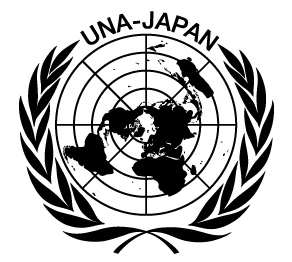 　　国連フェスタ２０１２　  参加申込書日本国際連合山口県本部（山口県国際課内）　あて〒753-８５０１山口市滝町１－１FAX：０８３－９３３－２３５８　E mail：a12900@pref.yamaguchi.lg.jp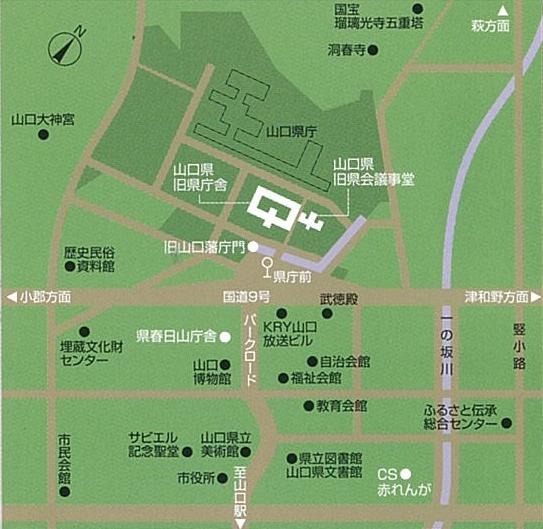 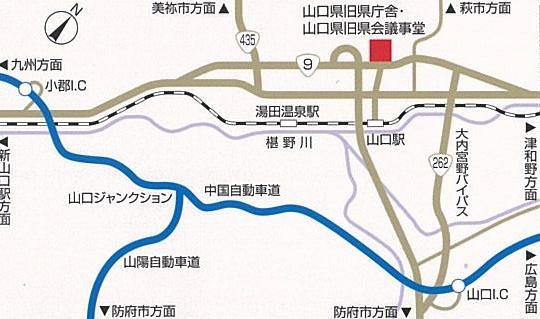 フリガナ氏　　名電話番号※携帯電話も可